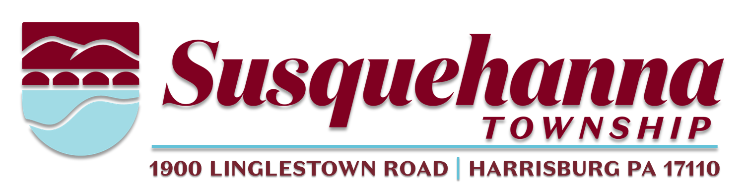 Committee Members in Attendance: 	Richard Norford – Ward 1Allen Daugherty – Ward 2Howard Hirsch – Ward 3Alex Greenly – Ward 4Amy Sturges – Ward 6Pedro Mora – Ward 7Mark Jacobs – Ward 8Tanya Ward – Ward 9Township Staff in Attendance:	Director of Parks and Recreations, Doug Knauss	Carl Hisiro – Commissioner, Ward 3	Fred Faylona – Commissioner, Ward 6 AGENDA ITEM #1	CALL TO ORDERThe meeting was called to order by Amy. AGENDA ITEM #2	APPROVAL OF THE MINUTESThe January minutes were approved.AGENDA ITEM #3	COMMISSIONER COMMENTSThere were no commissioner comments at this time.AGENDA ITEM #4	COURTESY OF THE FLOORHoward brought up some minor work that was needed at a few parks in the township. Doug informed him to email a list so that he can forward to maintenance.AGENDA ITEM #5	GENERAL UPDATEOld BusinessBoyd Park Phase 2This is now out to bid.The bid is opening on 3/2.Wedgewood Hills Master PlanningThe first steering committee meeting was in January.The process is moving along.Bicycle, Pedestrian, Greenway PlanThe first meeting is 3/13.3 meetings are scheduled for 2023. CAGA Peer to PeerThe first meeting was in January.The next meeting is scheduled for April.The consultants and the township will meet electronically prior to that.Edgemont ADA Accessibility Design ProposalWe signed intent with HRG to manage the project.Park AmenitiesAll park amenities have now been ordered.They include benches, tables, trash receptacles, and a bike rack.New BusinessDevelopment of a Friend’s Group Non-Profit (501c3)Doug discussed the possibility of this group with the RAC.It gives us the opportunity to obtain other funds out of the private sector.CAGA MOUDeveloping a Memorandum of Understanding with the Capital Area Green Belt to better identify the maintenance performed by who on sections of the greenbelt in the Township.The development of this document has been worked on jointly by CAGA and the Township over the past year plus and we are close to looking for a formal recommendation to the Board of Commissioners to accept the MOU.SignsThe RAC reviewed all signs that were presented.We are waiting on pricing.The RAC made a motion to keep all signs consistent with the black design.AGENDA ITEM #6	ADJOURNMENTAmy adjourned the meeting.